Муниципальное бюджетное образовательное учреждение « Средняя общеобразовательная школа с. Терновка» Энгельсского района Саратовской областиИсследовательский проект«Был бы  современный театрбез театра  Древней  Греции?»	                                                                        Авторы проекта: Зайцев Николай, Чалая Юлия, 7 класс                                                        Руководители проекта: Миндагалиева Б.Л., учитель истории и МХК,     Мосина С. В., учитель русского языка и литературы2011г.Оглавление1.Информационный раздел…………………………………………с. 12. Описание работы2.1 Введение………………………………………………………….с.3-42.2. Описание проектной работы и её результаты………………...с.5-83. Рефлексия деятельности…………………………………………..с.94. Список используемой литературы……………………………….с.105. Приложение 1 (Фото и схемы)……………………………………с.11-16    Приложение 2 (Презентация)……………………………………..с.18Введение      Мы считаем, что в театре закладывается культура человеческих взаимоотношений, воспитание творчески активной  и гармонично развитой личности. Воспитание театром формирует мировоззрение, эстетический вкус, пробуждает самостоятельное и независимое мышление. Вот почему была выбрана названная тема.      Проблема проекта: определить черты сходства и различия между современным  театром  и  древнегреческим.      Цель: познакомиться с театром  Древней Греции, драматическими жанрами, сравнить их  с  особенностями  современного  театра.      Задачи: исследовать данную проблему всесторонне,  «погрузиться»  в  изучаемую  эпоху, познакомиться  не  только  с  теорией (театральными  жанрами, костюмами, масками), но и инсценировать  фрагменты  популярных  в  Древней  Греции  комедий    и  трагедий, чтобы  на  практике  проверить  их  значимость  и  актуальность  для  зрителей.       Вид  проекта по комплектности:  межпредметный  (история, литература, МХК)       Вид проекта по характеру контактов  между участниками: внутриклассный       По продолжительности: среднесрочный (1 месяц)       Этапы работы  над  исследовательским  проектом: Описание проектной работы и её результатыВ  течение  учебного  года  мы  занимались  в  драматическом  кружке,  обучались  актерскому  мастерству, готовили  спектакли  к  юбилеям  М.Ю. Лермонтова  и  А.П. Чехова, к 185-летию восстания декабристов. У  нас  возник  вопрос:  «А  как  и  где  появился  театр?»  Мы  обратились  к  своим  учителям.         Но  они  не  дали  нам  готового  ответа, а  отправили  «в  путешествие», т.е.  предложили  исследовать  эту  проблему.         Ею  заинтересовался  весь  класс. Обозначилась  тема  проекта «Был  бы  современный  театр  без  театра  Древней   Греции?» Возникли  гипотезы: 1) Возможно,  был  бы, но  в  другой  форме.2) Не  было  бы  вообще.          2. Мы  разделились  на  группы  и  стали  исследовать  эту проблему  по  следующим  направлениям:         «Историки»  обратились в первую очередь  к  учебникам  истории разных классов. Интересный  материал  нашли ребята  и в энциклопедиях «Аванта +», в томах «История» и  «Искусство» об истории возникновения театра.  Также мы поработали  в сети  Интернет  и  нашли  материал о драматургах, их  портреты  и  биографии.          «Лингвисты»  окунулись  в  Словарь  иностранных  слов  и  Словарь  литературоведческих  терминов.  Результатом  их  работы стали  «Театральные  словарики».         «Декораторы»  нашли  помощь  в  Интернете. Мы  увидели  схемы  масок, декораций  и  билетов. Потом  мы  попытались  сделать  все  своими  руками.  И  вот,  что  у  нас  получилось.           «Модельеры»  отыскали  изображения  героев  Древней  Греции  и  разработали  эскизы  костюмов.  Получив  одобрение  ребят  Юля Чалая,  Карина  Жайлаулова  и  Оля  Круглова  приготовили  всем  костюмы,  используя  занавески, парео, бижутерию и  т.д.  В  этом  нелегком  деле  нам  помогли  наши    мамы.          3. Изучив жанры  древнегреческих  пьес  и  их  особенности,  мы  решили  проинсценировать  отдельные  фрагменты. Наши  сценаристы  Кристина  Шелманова  и  Коля  Зайцев  выбрали  отрывки  из  комедии  Аристофана  «Облака», трагедии  Эсхила  «Прометей  прикованный», адаптировали  их  -  и  начались  репетиции.  Диме  Муханову  и  Алине  Тарасовой  понравился  миф  о  начале  Троянской  войны (поэма  Гомера  «Илиада»). От  желающих участвовать  в  сценке  не  было  отбоя!  Свои  работы  мы  показали  родителям  на  празднике, посвященному  Дню матери, который	  проходил  в  нашей школе  26  ноября.          4. Современный  театр  решили  увидеть  своими  глазами.  Мы  попросили наших  родителей  купить  нам  билеты  в  театр.  Мамы  и  папы  нам  не  отказали.  Ура!  Весь  наш  класс  едет  в  Театр  юного  зрителя  на  спектакль  по  пьесе  А.П. Чехова  «Вишневый  сад». Спектакль  мы  не  только  смотрели,  но  и  искали  различия  между  современным  театром  и  театром  Древней  Греции.  Практически  все  ребята  нашли  общее  и  почувствовали  разницу.  Приехав  домой,  мы заполнили  таблицу:           5. Проделав  всю  выше  названную  работу,  мы  пришли  к  выводу: современный  театр  уходит  своими  корнями  в  театр  Древней  Греции.           Театр  по-прежнему  воспитывает  нас,  зрителей,  в  духе  милосердия,  толерантности,  честности  и  патриотизма.           Но  театральная  тема  безгранична,  и  потому  наше  исследование  будет  продолжено.  Мы  узнаем,  как  театр  пришел  на  Русь,  что  привнес  в  развитие  театрального  искусства  гениальный  Шекспир  и  многое  другое.           Но  это  уже  совсем  другая  история…Рефлексия деятельности            Мы считаем что достигли поставленных  поставленных  целей  и  задач, а именно, подтвердили  одну  из  гипотез  исследования. Качество  результатов  судя    по  реакции  зрителей  и  нас  самих, превзошло  все   ожидания. Мы почувствовали  себя  настоящими  актерами, костюмы и  аксессуары  усилили  впечатление.            У  нас  появилась  потребность  продолжить  исследование, нам  понравилось   самостоятельно  работать  в  группах, а  затем  объединять  свои  усилия  для  общего  дела. Список используемой литературыД.Д.Данилов История. Древний мир. 5 класс Изд-во «Баласс» Москва 2009г.Н.В. Загладин  Вселобщая история. 10 класс Изд-во «Русское слово»Москва 2008г.Словарь иностранных слов. Изд-во «Просвещение»Москва 2002г.Словарь литературоведческих терминов. Изд-во «Просвещение»Москва 1997г.Энциклопедия «История» т.1, т.2., т.3.  Изд-во «Аванта +»Москва 2000г.Энциклопедия «Искусство» т.1, т.2.  Изд-во «Аванта +»Москва 2000г.Приложение 1 (фото и схемы)Схема маски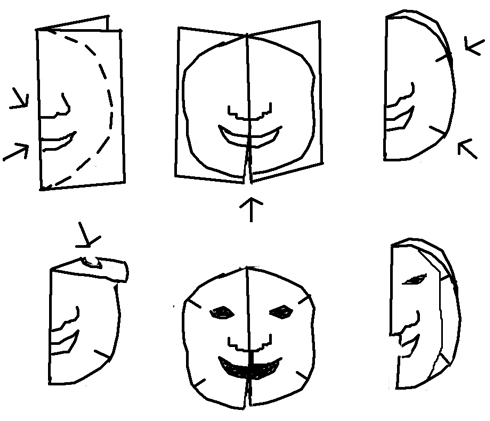 То, что у нас получилось на мастер-классе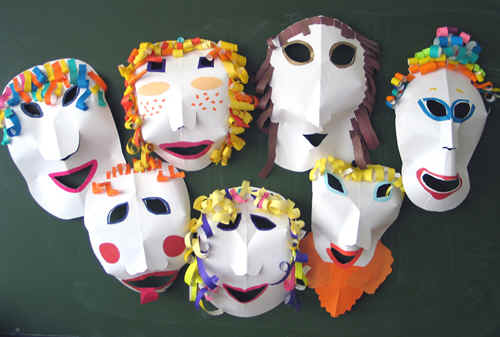 Эскизы костюмов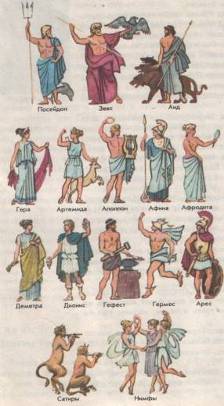  Наши актеры:  Никитин Артем  и         Тарасова Алина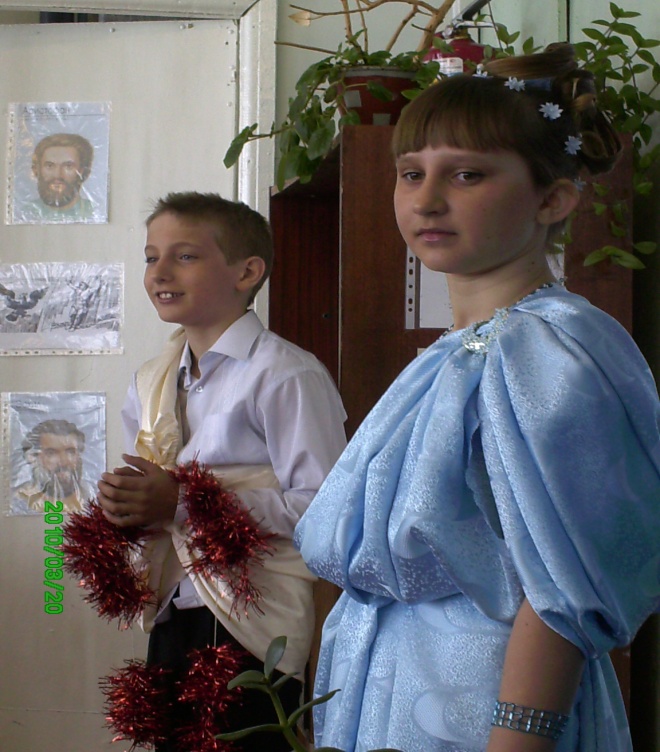   Наш класс перед спектаклем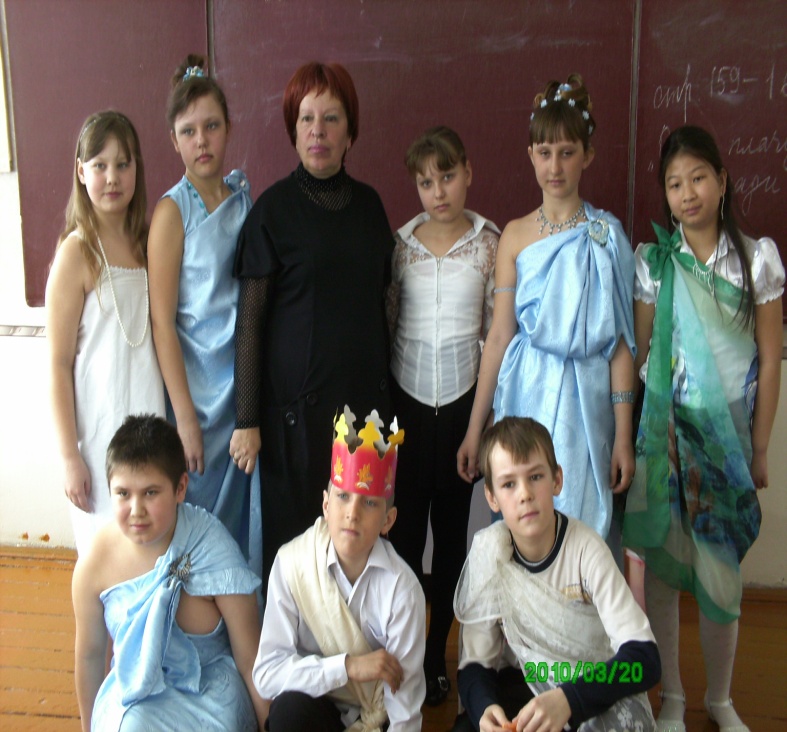   Наша студия  в финальном акте спектакля, посвященном творчеству А.П Чехова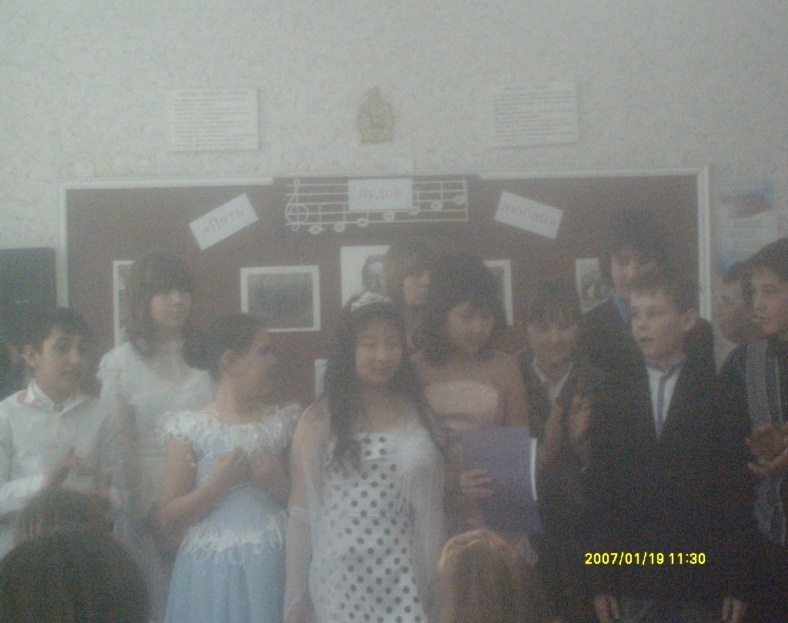   Мы в ТЮЗе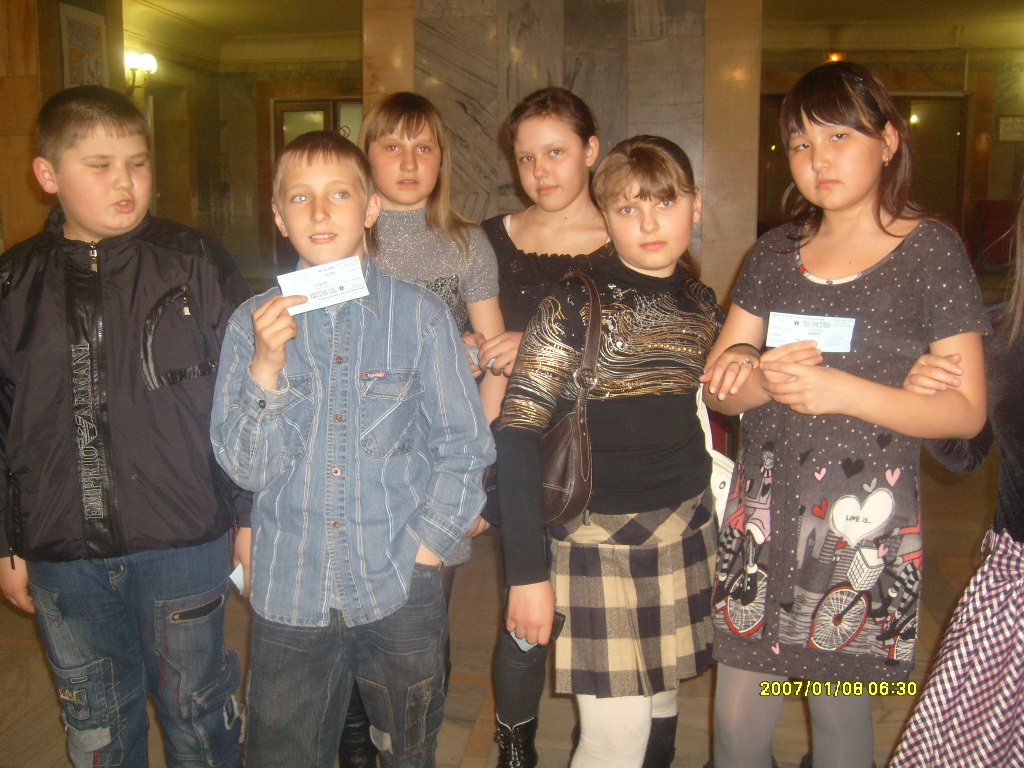   Мы в ТЮЗе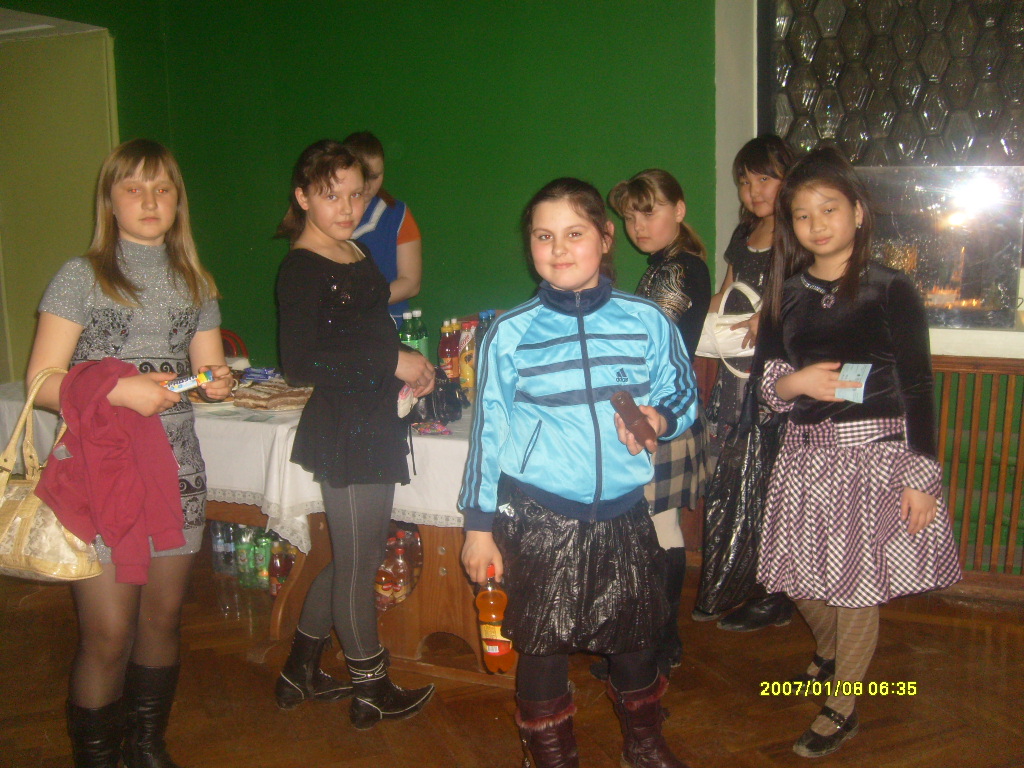 Приложение 2Этапы  проектаТемы  занятийПрактическая  деятельностьПодготовительныйЧто  я  знаю  о  театре?Диагностика  обучающихсяII. Поисково - исполнительныйКаким  был  театр  Древней  Греции?       2.Поездка  в  ТЮЗСбор  материала  по  группам и  предоставление  его  для  ознакомления.Обсуждение  и  сравнение  современного  тетра  и  театра  Древней  ГрецииIII. Обобщающий (проверка  качества  проекта)Репетиционные  занятияIV. ЗаключительныйТеатрализованное  представлениеОрганизация  и  проведение  праздникаV. ИтоговыйЧего  я  ещё  не  знаю  о  театре?Диагностика. Обмен  впечатлениями.Вопросы  для сравненияДревнегреческий  театрСовременный  театрГде  происходят представления ?Как часто происходят представления?Сколько представлений даётсяв один день?Участники представленийЖанры  пьесКак награждают  актёровЗанавес